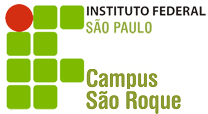 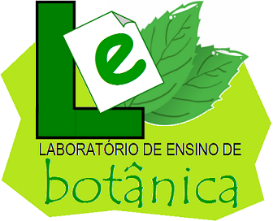 TABB1 – Tópicos Avançados em Biologia 1RELATÓRIO DE DEBATEEnviar para: fernandosrq@gmail.comORIENTAÇÕES: Escreva o relatório do debate de TABB1, conforme instruções fornecidas pelo professor. Não é necessário imprimir. No cabeçalho acima, escreva o(s) nome(s) do(s) integrante(s) e a data do relatório. Procure não ultrapassar duas páginas (uma página é o ideal). Relate os assuntos discutidos, sua opinião e sua visão crítica, de acordo com o que foi comentado anteriormente.Sua resposta:Nome(s)Data